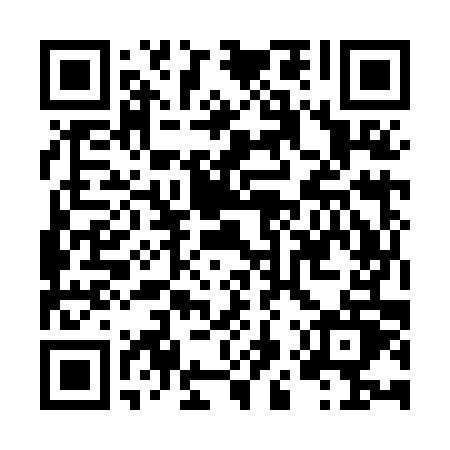 Prayer times for Kendereskert, HungaryMon 1 Apr 2024 - Tue 30 Apr 2024High Latitude Method: Midnight RulePrayer Calculation Method: Muslim World LeagueAsar Calculation Method: HanafiPrayer times provided by https://www.salahtimes.comDateDayFajrSunriseDhuhrAsrMaghribIsha1Mon4:266:1212:385:067:048:442Tue4:236:1012:375:077:058:463Wed4:216:0812:375:087:078:484Thu4:186:0612:375:097:088:505Fri4:166:0412:375:107:098:516Sat4:146:0212:365:117:118:537Sun4:116:0112:365:127:128:558Mon4:095:5912:365:137:148:579Tue4:065:5712:355:147:158:5910Wed4:045:5512:355:157:169:0011Thu4:015:5312:355:167:189:0212Fri3:595:5112:355:177:199:0413Sat3:565:4912:345:187:219:0614Sun3:545:4712:345:197:229:0815Mon3:525:4512:345:207:239:1016Tue3:495:4312:345:217:259:1217Wed3:475:4212:335:217:269:1418Thu3:445:4012:335:227:289:1619Fri3:425:3812:335:237:299:1820Sat3:395:3612:335:247:309:2021Sun3:375:3412:335:257:329:2222Mon3:345:3212:325:267:339:2423Tue3:325:3112:325:277:349:2624Wed3:295:2912:325:287:369:2825Thu3:265:2712:325:287:379:3026Fri3:245:2612:325:297:399:3227Sat3:215:2412:325:307:409:3428Sun3:195:2212:315:317:419:3729Mon3:165:2112:315:327:439:3930Tue3:145:1912:315:337:449:41